RENCANA PEMBELAJARAN SEMESTER(RPS)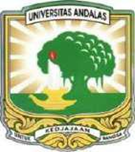 GERAKAN SOSIAL POLITIKISS 711PENGAMPU MATA KULIAHPROF. DR. AFRIZAL, M.ADR. BOB ALFIANDI, M.SIPROGRAM STUDI SOSIOLOGIFAKULTAS ILMU SOSIAL DAN ILMU POLITIKUNIVERSITAS ANDALASPADANG 2021LATAR BELAKANGMata kuliah Gerakan Sosial Politik ini merupakan mata kuliah pilihan, yang termasuk dalam Mata Kuliah Keilmuan Berkarya (MKB) dalam proses belajar-mengajar di Program Studi Sosiologi. Kelompok mata kuliah MKB bertujuan untuk mendidik mahasiswa menguasai konsep, teori dan metodologi gerakan sosial, sehingga mampu berkarya berdasarkan ilmu dan ketrampilan yang dikuasai. Mata kuliah yang ditawarkan pada semester V ini, keberadaannya sejalan dengan visi program studi Sosiologi, yakni menjadi program studi S1 yang bermartabat dan terkemuka pada tahun 2025 dalam penyelenggaraan pembelajaran sosiologi dan kajian perubahan sosial dan pembangunan di Indonesia. Kesesuaiannya terletak pada bahwa gerakan sosial politik sendiri merupakan gerakan yang ingin melakukan perubahan sosial atau menghambatnya, dengan cara-cara non-institusional. Adapun capaian dari pembelajaran mata kuliah ini adalah sejalan dengan kompetensi utama dan kompetensi pendukung program studi, yakni sebagai berikut : a) Mampu menguasai konsep teoritis sosiologi secara umum dan konsep teoritis bidang-bidang kajian sosiologi secara mendalam, serta mampu memformulasikan penyelesaian masalah secara sistematis dan prosedural (KU1), b) Mampu  mengaplikasikan konsep, teori dan metode sosiologi dan memanfaatkan IPTEKS dalam penyelesaian masalah perubahan sosial dan pembangunan (KU2), c) Mampu mengambil keputusan yang tepat berdasarkan analisis informasi dan data dalam bidang kajian pembangunan dan perubahan sosial (KU3).PERENCANAAN PEMBELAJARANDeskripsi Singkat MatakuliahDi dalam proses belajar-mengajar mata kuliah ini, dijelaskan konsep, teori dan metodologi sosiologi yang berkaitan dengan terjadinya gerakan sosial. Konsep. teori dan metodologi yang dibahas seperti, Hakikat dari Gerakan Sosial Politik, Konsep dan Peta Teoritik Gerakan Sosial Politik, Konsep tentang prilaku Kolektif, Teori Prilaku Kolektif, Teori-Teori Gerakan Sosial Lama (Old Social Movement), Konsep dan Teori Gerakan Sosial Baru (New Social Movement), Perspektif Komprehensif Teori Gerakan Sosial Politik. Pembahasan dalam mata kuliah sebagian besar akan membedah kasus-kasus Gerakan Sosial Politk yang pernah terjadi di Indonesia. Tujuan Pembelajaran Mata kuliah  bertujuan untuk:Membahas hakikat gerakan sosial dari sudut pandang disiplin sosiologi.Membahas peta konsep, teori dan metodologi gerakan sosial dari sudut pandang SosiologiMembedah kasus-kasus gerakan sosial yang pernah terjadi di IndonesiaCapaian Pembelajaran (Learning Outcomes) dan Kemampuan Akhir yang  Diharapkan           Setelah mengikuti mata kuliah ini  mahasiswa diharapkan mampu untuk:Menjelaskan hakikat gerakan sosial dari sudut pandang disiplin sosiologi.Meenjelaskan peta konsep, teori dan metodologi gerakan sosial dalam sosiologi.Menguasai dasar-dasar penggunaan konsep, teori dan metodologi sosiologi untuk mempelajari gerakan sosial Mengaplikasikan konsep, teori dan metodologi untuk menjelaskan gerakan sosial politik yang telah terjadi.Bahan Kajian (Materi Ajar) dan Daftar ReferensiDella Porta, Donatella and Mario Diani, 2006. Social Movement, an Introduction, Blackwell Publishing, UK.Della Porta, Donatella (ed), 2014. Methodological Practice in Social Movement, Oxford University Press, Oxford, UK.Eryanto, 2002. Analisis Framing, Konstruksi, Ideologi dan Politik Media, Pustaka Pelajar, Jokjakarta.Klinderman, Bert and Conny Roggerband, 2007. Handbook of Social Movements Across Dicipline, Springer, Amsterdam, Netherland.McAdam, Dough, John D.McCharty,Mayer N.Zald, 2004. Comparative Perspectives on Social Movement: Political Opportunity, Mobiizing Structure, and Cultural Framing, Cambridge University Press, Cambridge.McAdam, Dough, Sydney Tarrow and Charles Tilly, 2004. Dynamics of Contetion, Cambridge university Press, Cambridge.Rossa, John, 2008. Dalih Pembuhuan Massal, Hasta Mitra, Jakarta.Scott, James C, 2000, Senjata orang-orang yang kalah : Bentuk_bentuk Perlawanan Sehari-hari kaum Tani, Yayasan Obor Indonesia, JakartaSalem (ed), 2011. Sociology Reference Guide: Theories of Social Movement, Salem Press,New Jersey.Sukmana, Oman, 2016. Konsep dan Teori Gerakan Sosial, Intrans Publishing, Malang.Situmorang, Abdul Wahib, 2007. Gerakan Sosial: Studi Kasus Beberapa Perlawanan, Yokyakarta, Pustaka Pelajar,Jokjakarta.van Klinken, Gerry (ed), 2007. Perang di Kota Kecil: Kekerasan dan Demokrasi di Indonesia, KITLV-Jakarta dan Yayasan Obor, Jakarta.Metode Pembelajaran dan Alokasi WaktuProses pembelajaran dilaksanakan dengan menggunakan metode Pembelajaran Berpusat Pada Mahasiswa (Student Center Learning}. lazim disebut SCL. Penerapan SCL, dianggap dapat mencapai tujuan pendidikan nasional yakni berkembangnya potensi peserta didik agar menjadi manusia yang beriman dan bertaqwa kepada Tuhan YME, berakhlaq mulia, sehat, berilmu, cakap, kreatif, mandiri, serta menjadi warga negara yang demokratis dan bertanggung jawab.Metode SCL yang dilaksanakan dalam mata kuliah ini yakni Contextual Instruction dan Discovery Learning, diintegrasi dengan pembelajaran konvensional yakni sistem ceramah oleh dosen. Adapun metode pembelajaran Contextual Instruction merupakan pembelajaran kontekstual yang mengaitkan materi pembelajaran dengan situasi sebenarnya atau dunia nyata yang menarik bagi mahasiswa. Sehingga, diharapkan terjadi peningkatan motivasi untuk belajar. Metode Discovery Learning diaplikasikan dalam menyusun bahan dan materi presentasi oleh mahasiswa yang akan tampil setiap kali sesi awal perkuliahan dimulai. Sesi presentasi kelompok ini dilanjutkan dengan tanya jawab dengan peserta kuliah dengan alokasi waktu 1,5x50’. Kemudian setelah selesai presentasi dan diskusi dilanjutkan oleh dosen memberikan penilaian terhadap penampilan kelompok dan paparan oleh dosen tentang topik materi kuliah secara umum, dengan alokasi waktu 1,5x50’Pengalaman Belajar Mahasiswa Setiap peserta didik memperoleh satu materi untuk setiap perkuliahan, lalu menyusun materi presentasi dalam bentuk ringkasan dan slide power point. Materi ringkasan dalam bentuk ringkasan dan slide power point, kemudian dipresentasikan kepada peserta didik lainnya di dalam ruang perluliahan. Setelah itu, memimpin diskusi dengan materi tersebut. Dalam diskusi ini, pengertian dan pemahaman setiap peserta didik tentang materi perkuliahan, akan diverifikasi dengan pemahaman dan pengertian peserta kuliah. Dengan demikian pemahaman peserta kuliah/mahasiswa akan topik pembelajaran semakin disempurnakan lewat diskusi kelompok ini. Tugas invidual ini bertujuan agar mahasiswa memiliki pengalaman dalam mengaplikasikan konsep, teori dan metodolgi, mempresentasikannya serta memimpin diskusi secara mandiri. Kriteria (Indikator) PenilaianPenilaian  mencakup  prinsip  edukatif,  otentik,  objektif, akuntabel,  dan  transparan  yang  dilakukan  secara  terintegrasi. Kriteria menunjuk pada standar keberhasilan mahasiswa dalam sebuah tahapan pembelajaran, sedangkan unsur-unsur yang menunjukkan kualitas kinerja mahasiswa. Bobot PenilaianKriteria penilaian terdiri atas penilaian hasil dan proses sesuai dengan capaian pembelajaran, dapat dihat pada Tabel berikutKriteria (indikator) dan bobot penilainNorma AkademikNorma akademik yang diberlakukan dalam perkuliahan dapat berupa : (1) kehadiran mahasiswa dalam pembelajaran minimal 75% dari total pertemuan kuliah yang terlaksana, (2) kegiatan  pembelajaran  sesuai jadwal  resmi  dan jika terjadi perubahan  ditetapkan bersama antara dosen dan mahasiswa, (3) toleransi keterlambatan 15 menit, (4) selama proses pembelajaran berlangsung HP dimatikan, (5) pengumpulan tugas ditetapkan sesuai jadwal, (6) yang berhalangan hadir karena sakit (harus ada keterangan sakit/surat pemberitahuan sakit) dan halangan lainnya harus menghubungi dosen sebelum perkuliahan, (7) berpakaian sopan dan bersepatu dalam perkuliahan, pakai baju/kameja putih dan celana hitam untuk pria dan rok hitam bagi perempuan pada saat UTS dan UAS, (8) kecurangan dalam ujian, nilai mata kuliah yang bersangkutan nol, dan norma akademik lainnyaRancangan Tugas Mahasiswa Tugas presentasi invidual bertujuan memberi pengalaman dan latihan kerja secara mandiri dan keterampilan menyampaikan gagasan secara sistematis serta keterampilan pembelajaran multimedia kepada mahasiswa. Setiap mahasiswa  menyiapkan bahan presentasi dalam bentuk ringkasan dan powerpoint, dimana setelah dipresentasikan dan memperoleh masukan pada saat diskusi, lalu disempurnakannya dalam output paper/makalah (10-15 halaman, format 1,5 spasi), diserahkan kepada dosen satu minggu setelah tampil presentasi.Peserta yang bertugas mempresentasikan bahan dan materinya, lalu memberi kesempatan kepada mahasiswa untuk menanggapi, bertanya, mengulas serta ikut menambahkan jawaban dan pendapat yang berkembang selama diskusi.  Paper/makalah tersebut berisikan pendahuluan, pembahasan dan kesimpulan serta daftar referensi. Bagian pembahasan dapat ditambah dan dielaborasi kepada sub-subjudul yang lebih rinci lagi. Paper/makalah tersebut ditulis dengan spasi 1,5 dengan font 12 pt huruf Arial/Time New Roman pada kertas ukuran A4 dan kemudian dijilid dengan sampul berwarna orange. Bentuk dan kualitas paper/makalah akan menentukan nilai yang akan diperoleh kelompok bersangkutan.Format RPS Mata Kuliah Gerakan Sosial PolitikRPS Mata Kuliah Gerakan Sosial PolitikPelaksanaan Perkuliahan  3 SKSRancangan Tugas Mahasiswa 1No.Komponen PenilaianBobot (%)   1. Penilaian hasil   1. Penilaian hasil   1. Penilaian hasila.UTS25b.UAS25c.Tugas ringkasan/presentasi20    2. Penilaian proses    2. Penilaian proses    2. Penilaian proses1.Dimensi intrapersonal skill102.Atribut interpersonal softskill103.Dimensi sikap dan tatanilai10  Total100Mg Ke- Kemampuan Akhir yg Diharapkan Bahan Kajian (Materi Ajar)Dan ReferensiMetode Pembelajaran dan Alokasi WaktuPengalaman Belajar MahasiswaKreteria (Indikator) Penilaian Bobot Penilan (%)(1)(2)(3)(4)(5)(6)(7)1Mahasiswa mengerti dan memahami rencana materi pembelajaran mata kuliah secara umum dan metode pembelajaran serta kontrak belajar.Penjelasan RPKPS  dan kontrak belajar mahasiswa- dosen.Mahasiswa dalam kelompok mendiskusikan manfaat belajar Perubahan Sosial atau mendiskusikan harapan mereka terhadap belajar Perubahan Sosial, kemudian mempresentasikan.Mendengar penjelasan dosen tentang Perubahan Sosial secara umumCeramah dan diskusi 3x50’.Mencatat dan mengkopi RPS yang dibagikan oleh dosen.-2Mahasiswa mampu menjelaskan Konsep dan Peta Teoritik Gerakan Sosial Dalam SosiologiPengertian Gerakan SosialKerangka Pengelompokan teori  Gerakan SosialTipologi Gerakan socialTahap-Tahap Gerakan SosialPresentasi dan diskusi 1,5x50’.Kuliah ceramah 1,5x50’Meringkas buku rujukan, merancang bahan dan materi serta melaksanakan diskusiIndividual: penampilan presentasi, desain powerpoint, pemahaman/penguasaan materi dalam ringkasan.Audiens : keaktifan dalam diskusi dan penguasaan materi.33Mahasiswa mampu menemu-kenali pokok-pokok pikiran teori Perilaku Kolektif (Collective Behavior)Teori Penularan,Teori Kemunculan NormaTeori SibernnatikaPresentasi dan diskusi 1,5x50’.Kuliah ceramah 1,5x50’Merancang bahan dan materi serta melaksanakan diskusiIndividual: penampilan presentasi, desain powerpoint, pemahaman/penguasaan materi dalam ringkasan.Audiens : keaktifan dalam diskusi dan penguasaan materi.34Mahasiswa mampu menemu-kenali pokok-pokok Teori Gerakan Sosial Lama (Old Social Movement) Teori Masyarakat  Massa (Mass Society Theory)Teori Deprivasi Relatif (Deprivation Relative Theory)Teori Nilai Tambah (The Value Added Theory)Presentasi dan diskusi 1,5x50’.Kuliah ceramah 1,5x50’Meringkas buku rujukan, merancang bahan dan materi serta melaksanakan diskusiIndividual: penampilan presentasi, desain powerpoint, pemahaman/penguasaan materi dalam ringkasan.Audiens : keaktifan dalam diskusi dan penguasaan materi.35Mahasiswa mampu menemu-kenali pokok-pokok Teori Gerakan Sosial Baru (New Social Movement)Konsep tentang Gerakan sosial BaruKarakteristik dan Tipologi Gerakan Sosial BaruTeori orientasi Identitas (The Identity Oriented Theory)Presentasi dan diskusi 1,5x50’.Kuliah ceramah 1,5x50’Meringkas buku rujukan, merancang bahan dan materi serta melaksanakan diskusiIndividual: penampilan presentasi, desain powerpoint, pemahaman/penguasaan materi dalam ringkasan.Audiens : keaktifan dalam diskusi dan penguasaan materi36Mahasiswa mampu menemu-kenali pokok-pokok Teori Mobilisasi Sumberdaya Konsep tentang mobilisasi sumberdaya Teori Mobilisasi Sumberdaya(The Resources Mobilization Theory)Presentasi dan diskusi 1,5x50’.Kuliah ceramah 1,5x50’Meringkas buku rujukan, merancang bahan dan materi serta melaksanakan diskusiIndividual: penampilan presentasi, desain powerpoint, pemahaman/penguasaan materi dalam ringkasan.Audiens : keaktifan dalam diskusi dan penguasaan materi37Mahasiswa mampu menemu-kenali pokok-pokok Teori Peluang PolitikKonsep tentang Peluang PolitikTeori Peluang Politik (Political Opportunity)Presentasi dan diskusi 1,5x50’.Kuliah ceramah 1,5x50’Meringkas buku rujukan, merancang bahan dan materi serta melaksanakan diskusiIndividual: penampilan presentasi, desain powerpoint, pemahaman/penguasaan materi dalam ringkasan.Audiens : keaktifan dalam diskusi dan penguasaan materi38Ujian Tengah Semester (UTS)Ujian Tengah Semester (UTS)Ujian Tengah Semester (UTS)Ujian Tengah Semester (UTS)Ujian Tengah Semester (UTS)259Mahasiswa mampu menemu-kenali pokok-pokok Teori Pembingkaian (Framing Theory)Konsep tentangPembingkaian (Framing)Teori Pembingkaian (Framing Theory)Teori Pembingkaian Kultural (Cultural Framing)Presentasi dan diskusi 1,5x50’.Kuliah ceramah 1,5x50’Meringkas buku rujukan, merancang bahan dan materi serta melaksanakan diskusiIndividual: penampilan presentasi, desain powerpoint, pemahaman/penguasaan materi dalam ringkasan.Audiens : keaktifan dalam diskusi dan penguasaan materi310Mahasiswa mampu menemu-kenali pokok-pokok Teori Dinamika Perlawanan (Dynamic Contenion Theory)Konsep tentang Dinamika Perlawanan  Teori Peluang PolitikTeori Pembingkaian Teori MobilisasiPresentasi dan diskusi 1,5x50’.Kuliah ceramah 1,5x50’Meringkas buku rujukan, merancang bahan dan materi serta melaksanakan diskusiIndividual: penampilan presentasi, desain powerpoint, pemahaman/penguasaan materi dalam ringkasan.Audiens : keaktifan dalam diskusi dan penguasaan materi311Mahasiswa mampu mengaplikasikan teori sebagai pisau analisis dalam membedah kasus Bedah KasusGerakan Sosial dalam Konflik Dayak-Madura (KalBar)Gerakan Sosial Dalam Konflik PosoPresentasi dan diskusi 1,5x50’.Kuliah ceramah 1,5x50’Meringkas buku rujukan, merancang bahan dan materi serta melaksanakan diskusiIndividual: penampilan presentasi, desain powerpoint, pemahaman/penguasaan materi dalam ringkasan.Audiens : keaktifan dalam diskusi dan penguasaan materi312Mahasiswa mampu mengaplikasikan teori sebagai pisau analisis dalam membedah kasusBedah KasusGerakan Sosial dalam Konflik MalukuGerakan Sosial dalam Konflik AmbonPresentasi dan diskusi 1,5x50’.Kuliah ceramah 1,5x50’Meringkas buku rujukan, merancang bahan dan materi serta melaksanakan diskusiIndividual: penampilan presentasi, desain powerpoint, pemahaman/penguasaan materi dalam ringkasan.Audiens : keaktifan dalam diskusi dan penguasaan materi313Mahasiswa mampu mengaplikasikan teori sebagai pisau analisis dalam membedah kasusBedah KasusGerakan Sosial dalam Konflik Sampit (Kal Teng)Gerakan Sosial dalam Konflik G 30 S PKIPresentasi dan diskusi 1,5x50’.Kuliah ceramah 1,5x50’Meringkas buku rujukan, merancang bahan dan materi serta melaksanakan diskusiIndividual: penampilan presentasi, desain powerpoint, pemahaman/penguasaan materi dalam ringkasan.Audiens : keaktifan dalam diskusi dan penguasaan materi314Mahasiswa mampu mengaplikasikan teori sebagai pisau analisis dalam membedah kasusBedah KasusGerakan Lingkungan di TobasaGerakan Sosial Perlawanan Petani di Mesuji dan LampungPresentasi dan diskusi 1,5x50’.Kuliah ceramah 1,5x50’Meringkas buku rujukan, merancang bahan dan materi serta melaksanakan diskusiIndividual: penampilan presentasi, desain powerpoint, pemahaman/penguasaan materi dalam ringkasan.Audiens : keaktifan dalam diskusi dan penguasaan materi315Mahasiswa mampu mengaplikasikan teori sebagai pisau analisis dalam membedah kasusBedah KasusGerakan Sosial KeagamaanGerakan Sosial PerempuanPresentasi dan diskusi 1,5x50’.Kuliah ceramah 1,5x50’Meringkas buku rujukan, merancang bahan dan materi serta melaksanakan diskusiIndividual: penampilan presentasi, desain powerpoint, pemahaman/penguasaan materi dalam ringkasan.Audiens : keaktifan dalam diskusi dan penguasaan materi316UAS (Ujian Akhir Semester)UAS (Ujian Akhir Semester)UAS (Ujian Akhir Semester)UAS (Ujian Akhir Semester)UAS (Ujian Akhir Semester)25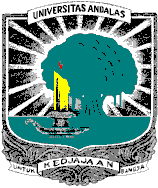 RENCANA PEMBELAJARAN SEMESTER (RPS)PROGRAM STUDI : SOSIOLOGIFAKULTAS              :   ILMU SOSIAL DAN ILMU  POLITIKUNIVERSITAS ANDALASRENCANA PEMBELAJARAN SEMESTER (RPS)PROGRAM STUDI : SOSIOLOGIFAKULTAS              :   ILMU SOSIAL DAN ILMU  POLITIKUNIVERSITAS ANDALASRENCANA PEMBELAJARAN SEMESTER (RPS)PROGRAM STUDI : SOSIOLOGIFAKULTAS              :   ILMU SOSIAL DAN ILMU  POLITIKUNIVERSITAS ANDALASRENCANA PEMBELAJARAN SEMESTER (RPS)PROGRAM STUDI : SOSIOLOGIFAKULTAS              :   ILMU SOSIAL DAN ILMU  POLITIKUNIVERSITAS ANDALASRENCANA PEMBELAJARAN SEMESTER (RPS)PROGRAM STUDI : SOSIOLOGIFAKULTAS              :   ILMU SOSIAL DAN ILMU  POLITIKUNIVERSITAS ANDALASRENCANA PEMBELAJARAN SEMESTER (RPS)PROGRAM STUDI : SOSIOLOGIFAKULTAS              :   ILMU SOSIAL DAN ILMU  POLITIKUNIVERSITAS ANDALASRENCANA PEMBELAJARAN SEMESTER (RPS)PROGRAM STUDI : SOSIOLOGIFAKULTAS              :   ILMU SOSIAL DAN ILMU  POLITIKUNIVERSITAS ANDALASRENCANA PEMBELAJARAN SEMESTER (RPS)PROGRAM STUDI : SOSIOLOGIFAKULTAS              :   ILMU SOSIAL DAN ILMU  POLITIKUNIVERSITAS ANDALASRENCANA PEMBELAJARAN SEMESTER (RPS)PROGRAM STUDI : SOSIOLOGIFAKULTAS              :   ILMU SOSIAL DAN ILMU  POLITIKUNIVERSITAS ANDALASMATA KULIAHKODEKODEKODEKODEKODERumpun MKBOBOT (SKS)SEMESTERTgl PenyusunanGerakan Sosial PolitikISS 504ISS 504ISS 504ISS 504ISS 504Matakuliah Pilihan3512-10-2021OTORISASIDosen Pengembang RPSDosen Pengembang RPSDosen Pengembang RPSDosen Pengembang RPSDosen Pengembang RPSKoordinator Rumpun MKKoordinator Rumpun MKKa Program StudiKa Program StudiOTORISASI(Prof.Dr. Afrizal, MA.)(Prof.Dr. Afrizal, MA.)(Prof.Dr. Afrizal, MA.)(Prof.Dr. Afrizal, MA.)(Prof.Dr. Afrizal, MA.)(Dr. Maihasni, M. Si)(Dr. Maihasni, M. Si)Capaian Pembelajaran (CP)Catatan :S : SikatP : PengetahuanKU : Keterampilan UmumKK : Keterampilan KhususCP Program Studi         CP Program Studi         CP Program Studi         Capaian Pembelajaran (CP)Catatan :S : SikatP : PengetahuanKU : Keterampilan UmumKK : Keterampilan KhususS9Menunjukkan sikap bertanggungjawab atas pekerjaan di bidang keahliannya secara mandiriMenunjukkan sikap bertanggungjawab atas pekerjaan di bidang keahliannya secara mandiriMenunjukkan sikap bertanggungjawab atas pekerjaan di bidang keahliannya secara mandiriMenunjukkan sikap bertanggungjawab atas pekerjaan di bidang keahliannya secara mandiriMenunjukkan sikap bertanggungjawab atas pekerjaan di bidang keahliannya secara mandiriMenunjukkan sikap bertanggungjawab atas pekerjaan di bidang keahliannya secara mandiriMenunjukkan sikap bertanggungjawab atas pekerjaan di bidang keahliannya secara mandiriMenunjukkan sikap bertanggungjawab atas pekerjaan di bidang keahliannya secara mandiriCapaian Pembelajaran (CP)Catatan :S : SikatP : PengetahuanKU : Keterampilan UmumKK : Keterampilan KhususKU1Mampu menguasai konsep teoritis sosiologi  secara umum dan konsep teoritis bidang-bidang kajian sosiologi secara  mendalam, serta mampu memformulasikan penyelesaian masalah secara sistimatis dan proseduralMampu menguasai konsep teoritis sosiologi  secara umum dan konsep teoritis bidang-bidang kajian sosiologi secara  mendalam, serta mampu memformulasikan penyelesaian masalah secara sistimatis dan proseduralMampu menguasai konsep teoritis sosiologi  secara umum dan konsep teoritis bidang-bidang kajian sosiologi secara  mendalam, serta mampu memformulasikan penyelesaian masalah secara sistimatis dan proseduralMampu menguasai konsep teoritis sosiologi  secara umum dan konsep teoritis bidang-bidang kajian sosiologi secara  mendalam, serta mampu memformulasikan penyelesaian masalah secara sistimatis dan proseduralMampu menguasai konsep teoritis sosiologi  secara umum dan konsep teoritis bidang-bidang kajian sosiologi secara  mendalam, serta mampu memformulasikan penyelesaian masalah secara sistimatis dan proseduralMampu menguasai konsep teoritis sosiologi  secara umum dan konsep teoritis bidang-bidang kajian sosiologi secara  mendalam, serta mampu memformulasikan penyelesaian masalah secara sistimatis dan proseduralMampu menguasai konsep teoritis sosiologi  secara umum dan konsep teoritis bidang-bidang kajian sosiologi secara  mendalam, serta mampu memformulasikan penyelesaian masalah secara sistimatis dan proseduralMampu menguasai konsep teoritis sosiologi  secara umum dan konsep teoritis bidang-bidang kajian sosiologi secara  mendalam, serta mampu memformulasikan penyelesaian masalah secara sistimatis dan proseduralCapaian Pembelajaran (CP)Catatan :S : SikatP : PengetahuanKU : Keterampilan UmumKK : Keterampilan KhususKU2Mampu  mengaplikasikan konsep, terori dan metode sosiologi dan memanfaatkan IPTEKS dalam penyelesaian masalah perubahan sosial dan pembangunanMampu  mengaplikasikan konsep, terori dan metode sosiologi dan memanfaatkan IPTEKS dalam penyelesaian masalah perubahan sosial dan pembangunanMampu  mengaplikasikan konsep, terori dan metode sosiologi dan memanfaatkan IPTEKS dalam penyelesaian masalah perubahan sosial dan pembangunanMampu  mengaplikasikan konsep, terori dan metode sosiologi dan memanfaatkan IPTEKS dalam penyelesaian masalah perubahan sosial dan pembangunanMampu  mengaplikasikan konsep, terori dan metode sosiologi dan memanfaatkan IPTEKS dalam penyelesaian masalah perubahan sosial dan pembangunanMampu  mengaplikasikan konsep, terori dan metode sosiologi dan memanfaatkan IPTEKS dalam penyelesaian masalah perubahan sosial dan pembangunanMampu  mengaplikasikan konsep, terori dan metode sosiologi dan memanfaatkan IPTEKS dalam penyelesaian masalah perubahan sosial dan pembangunanMampu  mengaplikasikan konsep, terori dan metode sosiologi dan memanfaatkan IPTEKS dalam penyelesaian masalah perubahan sosial dan pembangunanCapaian Pembelajaran (CP)Catatan :S : SikatP : PengetahuanKU : Keterampilan UmumKK : Keterampilan KhususCP Mata Kuliah             CP Mata Kuliah             CP Mata Kuliah             Capaian Pembelajaran (CP)Catatan :S : SikatP : PengetahuanKU : Keterampilan UmumKK : Keterampilan Khusus1Mahasiswa mampu menjelaskan perbedaan Gerakan Sosial dengan Perilaku Kolektif Lainnya Mahasiswa mampu menjelaskan perbedaan Gerakan Sosial dengan Perilaku Kolektif Lainnya Mahasiswa mampu menjelaskan perbedaan Gerakan Sosial dengan Perilaku Kolektif Lainnya Mahasiswa mampu menjelaskan perbedaan Gerakan Sosial dengan Perilaku Kolektif Lainnya Mahasiswa mampu menjelaskan perbedaan Gerakan Sosial dengan Perilaku Kolektif Lainnya Mahasiswa mampu menjelaskan perbedaan Gerakan Sosial dengan Perilaku Kolektif Lainnya Mahasiswa mampu menjelaskan perbedaan Gerakan Sosial dengan Perilaku Kolektif Lainnya Mahasiswa mampu menjelaskan perbedaan Gerakan Sosial dengan Perilaku Kolektif Lainnya Capaian Pembelajaran (CP)Catatan :S : SikatP : PengetahuanKU : Keterampilan UmumKK : Keterampilan Khusus2.Mahasiswa mampu memahami sejarah teori-teori Gerakan Sosial PolitikMahasiswa mampu memahami sejarah teori-teori Gerakan Sosial PolitikMahasiswa mampu memahami sejarah teori-teori Gerakan Sosial PolitikMahasiswa mampu memahami sejarah teori-teori Gerakan Sosial PolitikMahasiswa mampu memahami sejarah teori-teori Gerakan Sosial PolitikMahasiswa mampu memahami sejarah teori-teori Gerakan Sosial PolitikMahasiswa mampu memahami sejarah teori-teori Gerakan Sosial PolitikMahasiswa mampu memahami sejarah teori-teori Gerakan Sosial PolitikCapaian Pembelajaran (CP)Catatan :S : SikatP : PengetahuanKU : Keterampilan UmumKK : Keterampilan Khusus3Mahasiswa mampu memahami Teori-Teori Gerakan Sosial Politik baik lama maupun baruMahasiswa mampu memahami Teori-Teori Gerakan Sosial Politik baik lama maupun baruMahasiswa mampu memahami Teori-Teori Gerakan Sosial Politik baik lama maupun baruMahasiswa mampu memahami Teori-Teori Gerakan Sosial Politik baik lama maupun baruMahasiswa mampu memahami Teori-Teori Gerakan Sosial Politik baik lama maupun baruMahasiswa mampu memahami Teori-Teori Gerakan Sosial Politik baik lama maupun baruMahasiswa mampu memahami Teori-Teori Gerakan Sosial Politik baik lama maupun baruMahasiswa mampu memahami Teori-Teori Gerakan Sosial Politik baik lama maupun baruCapaian Pembelajaran (CP)Catatan :S : SikatP : PengetahuanKU : Keterampilan UmumKK : Keterampilan Khusus3Mahasiswa mampu menggunakan teori-teori gerakan sosial membedah dan menganalisa Peristiwa Gerakan Sosial, terutama di Indonesia Mahasiswa mampu menggunakan teori-teori gerakan sosial membedah dan menganalisa Peristiwa Gerakan Sosial, terutama di Indonesia Mahasiswa mampu menggunakan teori-teori gerakan sosial membedah dan menganalisa Peristiwa Gerakan Sosial, terutama di Indonesia Mahasiswa mampu menggunakan teori-teori gerakan sosial membedah dan menganalisa Peristiwa Gerakan Sosial, terutama di Indonesia Mahasiswa mampu menggunakan teori-teori gerakan sosial membedah dan menganalisa Peristiwa Gerakan Sosial, terutama di Indonesia Mahasiswa mampu menggunakan teori-teori gerakan sosial membedah dan menganalisa Peristiwa Gerakan Sosial, terutama di Indonesia Mahasiswa mampu menggunakan teori-teori gerakan sosial membedah dan menganalisa Peristiwa Gerakan Sosial, terutama di Indonesia Mahasiswa mampu menggunakan teori-teori gerakan sosial membedah dan menganalisa Peristiwa Gerakan Sosial, terutama di Indonesia Deskripsi SingkatMata KuliahMata kuliah ini ingin  memperkenalkan kepada mahasiswa gerakan sosial dan sejarahnya, serta teori-teori yang telah dilahirkan disipilin ilmu sosiologi dalam memahami gerakan sosial tersebut. Oleh karenanya, perkuliahan ini memberi sejarah, teori-teori gerakan sosial dari perspektif sosiologi, serta melatih penggunaan teori- sebagai pisau analisis membedah fenomena gerakan sosial.  Mata kuliah ini ingin  memperkenalkan kepada mahasiswa gerakan sosial dan sejarahnya, serta teori-teori yang telah dilahirkan disipilin ilmu sosiologi dalam memahami gerakan sosial tersebut. Oleh karenanya, perkuliahan ini memberi sejarah, teori-teori gerakan sosial dari perspektif sosiologi, serta melatih penggunaan teori- sebagai pisau analisis membedah fenomena gerakan sosial.  Mata kuliah ini ingin  memperkenalkan kepada mahasiswa gerakan sosial dan sejarahnya, serta teori-teori yang telah dilahirkan disipilin ilmu sosiologi dalam memahami gerakan sosial tersebut. Oleh karenanya, perkuliahan ini memberi sejarah, teori-teori gerakan sosial dari perspektif sosiologi, serta melatih penggunaan teori- sebagai pisau analisis membedah fenomena gerakan sosial.  Mata kuliah ini ingin  memperkenalkan kepada mahasiswa gerakan sosial dan sejarahnya, serta teori-teori yang telah dilahirkan disipilin ilmu sosiologi dalam memahami gerakan sosial tersebut. Oleh karenanya, perkuliahan ini memberi sejarah, teori-teori gerakan sosial dari perspektif sosiologi, serta melatih penggunaan teori- sebagai pisau analisis membedah fenomena gerakan sosial.  Mata kuliah ini ingin  memperkenalkan kepada mahasiswa gerakan sosial dan sejarahnya, serta teori-teori yang telah dilahirkan disipilin ilmu sosiologi dalam memahami gerakan sosial tersebut. Oleh karenanya, perkuliahan ini memberi sejarah, teori-teori gerakan sosial dari perspektif sosiologi, serta melatih penggunaan teori- sebagai pisau analisis membedah fenomena gerakan sosial.  Mata kuliah ini ingin  memperkenalkan kepada mahasiswa gerakan sosial dan sejarahnya, serta teori-teori yang telah dilahirkan disipilin ilmu sosiologi dalam memahami gerakan sosial tersebut. Oleh karenanya, perkuliahan ini memberi sejarah, teori-teori gerakan sosial dari perspektif sosiologi, serta melatih penggunaan teori- sebagai pisau analisis membedah fenomena gerakan sosial.  Mata kuliah ini ingin  memperkenalkan kepada mahasiswa gerakan sosial dan sejarahnya, serta teori-teori yang telah dilahirkan disipilin ilmu sosiologi dalam memahami gerakan sosial tersebut. Oleh karenanya, perkuliahan ini memberi sejarah, teori-teori gerakan sosial dari perspektif sosiologi, serta melatih penggunaan teori- sebagai pisau analisis membedah fenomena gerakan sosial.  Mata kuliah ini ingin  memperkenalkan kepada mahasiswa gerakan sosial dan sejarahnya, serta teori-teori yang telah dilahirkan disipilin ilmu sosiologi dalam memahami gerakan sosial tersebut. Oleh karenanya, perkuliahan ini memberi sejarah, teori-teori gerakan sosial dari perspektif sosiologi, serta melatih penggunaan teori- sebagai pisau analisis membedah fenomena gerakan sosial.  Mata kuliah ini ingin  memperkenalkan kepada mahasiswa gerakan sosial dan sejarahnya, serta teori-teori yang telah dilahirkan disipilin ilmu sosiologi dalam memahami gerakan sosial tersebut. Oleh karenanya, perkuliahan ini memberi sejarah, teori-teori gerakan sosial dari perspektif sosiologi, serta melatih penggunaan teori- sebagai pisau analisis membedah fenomena gerakan sosial.  Materi Pembelajaran/ Pokok BahasanNorma Nilai dan RPSGerakan Sosial Politik dan Perilaku Kolektif LainnyaTeori Penularan,Teori Kemunculan NormaTeori SibernnatikaTeori Masyarakat  Massa (Mass Society Theory)Teori Deprivasi Relatif (Deprivation Relative Theory)Teori Nilai Tambah (The Value Added Theory)Konsep tentang Gerakan sosial Baru dan Karakteristik dan Tipologi Gerakan Sosial BaruTeori orientasi Identitas (The Identity Oriented Theory)Teori Mobilisasi Sumberdaya (The Resources Mobilization Theory)Teori Peluang Politik (Political Opportunity)Teori Dinamika PerlawananTeori Pembingkaian (Framing Theory)Teori Pembingkaian Kultural (Cultural Framing)Teori MobilisasiBedah kasus Ambon, Bedah Kasus G 30S PKIBedah Kasus Sanggau, Kalimantan BaratNorma Nilai dan RPSGerakan Sosial Politik dan Perilaku Kolektif LainnyaTeori Penularan,Teori Kemunculan NormaTeori SibernnatikaTeori Masyarakat  Massa (Mass Society Theory)Teori Deprivasi Relatif (Deprivation Relative Theory)Teori Nilai Tambah (The Value Added Theory)Konsep tentang Gerakan sosial Baru dan Karakteristik dan Tipologi Gerakan Sosial BaruTeori orientasi Identitas (The Identity Oriented Theory)Teori Mobilisasi Sumberdaya (The Resources Mobilization Theory)Teori Peluang Politik (Political Opportunity)Teori Dinamika PerlawananTeori Pembingkaian (Framing Theory)Teori Pembingkaian Kultural (Cultural Framing)Teori MobilisasiBedah kasus Ambon, Bedah Kasus G 30S PKIBedah Kasus Sanggau, Kalimantan BaratNorma Nilai dan RPSGerakan Sosial Politik dan Perilaku Kolektif LainnyaTeori Penularan,Teori Kemunculan NormaTeori SibernnatikaTeori Masyarakat  Massa (Mass Society Theory)Teori Deprivasi Relatif (Deprivation Relative Theory)Teori Nilai Tambah (The Value Added Theory)Konsep tentang Gerakan sosial Baru dan Karakteristik dan Tipologi Gerakan Sosial BaruTeori orientasi Identitas (The Identity Oriented Theory)Teori Mobilisasi Sumberdaya (The Resources Mobilization Theory)Teori Peluang Politik (Political Opportunity)Teori Dinamika PerlawananTeori Pembingkaian (Framing Theory)Teori Pembingkaian Kultural (Cultural Framing)Teori MobilisasiBedah kasus Ambon, Bedah Kasus G 30S PKIBedah Kasus Sanggau, Kalimantan BaratNorma Nilai dan RPSGerakan Sosial Politik dan Perilaku Kolektif LainnyaTeori Penularan,Teori Kemunculan NormaTeori SibernnatikaTeori Masyarakat  Massa (Mass Society Theory)Teori Deprivasi Relatif (Deprivation Relative Theory)Teori Nilai Tambah (The Value Added Theory)Konsep tentang Gerakan sosial Baru dan Karakteristik dan Tipologi Gerakan Sosial BaruTeori orientasi Identitas (The Identity Oriented Theory)Teori Mobilisasi Sumberdaya (The Resources Mobilization Theory)Teori Peluang Politik (Political Opportunity)Teori Dinamika PerlawananTeori Pembingkaian (Framing Theory)Teori Pembingkaian Kultural (Cultural Framing)Teori MobilisasiBedah kasus Ambon, Bedah Kasus G 30S PKIBedah Kasus Sanggau, Kalimantan BaratNorma Nilai dan RPSGerakan Sosial Politik dan Perilaku Kolektif LainnyaTeori Penularan,Teori Kemunculan NormaTeori SibernnatikaTeori Masyarakat  Massa (Mass Society Theory)Teori Deprivasi Relatif (Deprivation Relative Theory)Teori Nilai Tambah (The Value Added Theory)Konsep tentang Gerakan sosial Baru dan Karakteristik dan Tipologi Gerakan Sosial BaruTeori orientasi Identitas (The Identity Oriented Theory)Teori Mobilisasi Sumberdaya (The Resources Mobilization Theory)Teori Peluang Politik (Political Opportunity)Teori Dinamika PerlawananTeori Pembingkaian (Framing Theory)Teori Pembingkaian Kultural (Cultural Framing)Teori MobilisasiBedah kasus Ambon, Bedah Kasus G 30S PKIBedah Kasus Sanggau, Kalimantan BaratNorma Nilai dan RPSGerakan Sosial Politik dan Perilaku Kolektif LainnyaTeori Penularan,Teori Kemunculan NormaTeori SibernnatikaTeori Masyarakat  Massa (Mass Society Theory)Teori Deprivasi Relatif (Deprivation Relative Theory)Teori Nilai Tambah (The Value Added Theory)Konsep tentang Gerakan sosial Baru dan Karakteristik dan Tipologi Gerakan Sosial BaruTeori orientasi Identitas (The Identity Oriented Theory)Teori Mobilisasi Sumberdaya (The Resources Mobilization Theory)Teori Peluang Politik (Political Opportunity)Teori Dinamika PerlawananTeori Pembingkaian (Framing Theory)Teori Pembingkaian Kultural (Cultural Framing)Teori MobilisasiBedah kasus Ambon, Bedah Kasus G 30S PKIBedah Kasus Sanggau, Kalimantan BaratNorma Nilai dan RPSGerakan Sosial Politik dan Perilaku Kolektif LainnyaTeori Penularan,Teori Kemunculan NormaTeori SibernnatikaTeori Masyarakat  Massa (Mass Society Theory)Teori Deprivasi Relatif (Deprivation Relative Theory)Teori Nilai Tambah (The Value Added Theory)Konsep tentang Gerakan sosial Baru dan Karakteristik dan Tipologi Gerakan Sosial BaruTeori orientasi Identitas (The Identity Oriented Theory)Teori Mobilisasi Sumberdaya (The Resources Mobilization Theory)Teori Peluang Politik (Political Opportunity)Teori Dinamika PerlawananTeori Pembingkaian (Framing Theory)Teori Pembingkaian Kultural (Cultural Framing)Teori MobilisasiBedah kasus Ambon, Bedah Kasus G 30S PKIBedah Kasus Sanggau, Kalimantan BaratNorma Nilai dan RPSGerakan Sosial Politik dan Perilaku Kolektif LainnyaTeori Penularan,Teori Kemunculan NormaTeori SibernnatikaTeori Masyarakat  Massa (Mass Society Theory)Teori Deprivasi Relatif (Deprivation Relative Theory)Teori Nilai Tambah (The Value Added Theory)Konsep tentang Gerakan sosial Baru dan Karakteristik dan Tipologi Gerakan Sosial BaruTeori orientasi Identitas (The Identity Oriented Theory)Teori Mobilisasi Sumberdaya (The Resources Mobilization Theory)Teori Peluang Politik (Political Opportunity)Teori Dinamika PerlawananTeori Pembingkaian (Framing Theory)Teori Pembingkaian Kultural (Cultural Framing)Teori MobilisasiBedah kasus Ambon, Bedah Kasus G 30S PKIBedah Kasus Sanggau, Kalimantan BaratNorma Nilai dan RPSGerakan Sosial Politik dan Perilaku Kolektif LainnyaTeori Penularan,Teori Kemunculan NormaTeori SibernnatikaTeori Masyarakat  Massa (Mass Society Theory)Teori Deprivasi Relatif (Deprivation Relative Theory)Teori Nilai Tambah (The Value Added Theory)Konsep tentang Gerakan sosial Baru dan Karakteristik dan Tipologi Gerakan Sosial BaruTeori orientasi Identitas (The Identity Oriented Theory)Teori Mobilisasi Sumberdaya (The Resources Mobilization Theory)Teori Peluang Politik (Political Opportunity)Teori Dinamika PerlawananTeori Pembingkaian (Framing Theory)Teori Pembingkaian Kultural (Cultural Framing)Teori MobilisasiBedah kasus Ambon, Bedah Kasus G 30S PKIBedah Kasus Sanggau, Kalimantan BaratPustakaUtama :Utama :Pustaka1. Della Porta, Donatella and Mario Diani, 2006. Social Movement, an Introduction, Blackwell Publishing, UK.Della Porta, Donatella (ed), 2014. Methodological Practice in Social Movement, Oxford University Press, Oxford, UK.Eryanto, 2002. Analisis Framing, Konstruksi, Ideologi dan Politik Media, Pustaka Pelajar, Jokjakarta.Klinderman, Bert and Conny Roggerband, 2007. Handbook of Social Movements Across Dicipline, Springer, Amsterdam, Netherland.McAdam, Dough, John D.McCharty,Mayer N.Zald, 2004. Comparative Perspectives on Social Movement: Political Opportunity, Mobiizing Structure, and Cultural Framing, Cambridge University Press, Cambridge.McAdam, Dough, Sydney Tarrow and Charles Tilly, 2004. Dynamics of Contetion, Cambridge university Press, Cambridge.Rossa, John, 2008. Dalih Pembuhuan Massal, Hasta Mitra, Jakarta.Scott, James C, 2000, Senjata orang-orang yang kalah : Bentuk_bentuk Perlawanan Sehari-hari kaum Tani, Yayasan Obor Indonesia, JakartaSalem (ed), 2011. Sociology Reference Guide: Theories of Social Movement, Salem Press,New Jersey.Sukmana, Oman, 2016. Konsep dan Teori Gerakan Sosial, Intrans Publishing, Malang.1. Della Porta, Donatella and Mario Diani, 2006. Social Movement, an Introduction, Blackwell Publishing, UK.Della Porta, Donatella (ed), 2014. Methodological Practice in Social Movement, Oxford University Press, Oxford, UK.Eryanto, 2002. Analisis Framing, Konstruksi, Ideologi dan Politik Media, Pustaka Pelajar, Jokjakarta.Klinderman, Bert and Conny Roggerband, 2007. Handbook of Social Movements Across Dicipline, Springer, Amsterdam, Netherland.McAdam, Dough, John D.McCharty,Mayer N.Zald, 2004. Comparative Perspectives on Social Movement: Political Opportunity, Mobiizing Structure, and Cultural Framing, Cambridge University Press, Cambridge.McAdam, Dough, Sydney Tarrow and Charles Tilly, 2004. Dynamics of Contetion, Cambridge university Press, Cambridge.Rossa, John, 2008. Dalih Pembuhuan Massal, Hasta Mitra, Jakarta.Scott, James C, 2000, Senjata orang-orang yang kalah : Bentuk_bentuk Perlawanan Sehari-hari kaum Tani, Yayasan Obor Indonesia, JakartaSalem (ed), 2011. Sociology Reference Guide: Theories of Social Movement, Salem Press,New Jersey.Sukmana, Oman, 2016. Konsep dan Teori Gerakan Sosial, Intrans Publishing, Malang.1. Della Porta, Donatella and Mario Diani, 2006. Social Movement, an Introduction, Blackwell Publishing, UK.Della Porta, Donatella (ed), 2014. Methodological Practice in Social Movement, Oxford University Press, Oxford, UK.Eryanto, 2002. Analisis Framing, Konstruksi, Ideologi dan Politik Media, Pustaka Pelajar, Jokjakarta.Klinderman, Bert and Conny Roggerband, 2007. Handbook of Social Movements Across Dicipline, Springer, Amsterdam, Netherland.McAdam, Dough, John D.McCharty,Mayer N.Zald, 2004. Comparative Perspectives on Social Movement: Political Opportunity, Mobiizing Structure, and Cultural Framing, Cambridge University Press, Cambridge.McAdam, Dough, Sydney Tarrow and Charles Tilly, 2004. Dynamics of Contetion, Cambridge university Press, Cambridge.Rossa, John, 2008. Dalih Pembuhuan Massal, Hasta Mitra, Jakarta.Scott, James C, 2000, Senjata orang-orang yang kalah : Bentuk_bentuk Perlawanan Sehari-hari kaum Tani, Yayasan Obor Indonesia, JakartaSalem (ed), 2011. Sociology Reference Guide: Theories of Social Movement, Salem Press,New Jersey.Sukmana, Oman, 2016. Konsep dan Teori Gerakan Sosial, Intrans Publishing, Malang.1. Della Porta, Donatella and Mario Diani, 2006. Social Movement, an Introduction, Blackwell Publishing, UK.Della Porta, Donatella (ed), 2014. Methodological Practice in Social Movement, Oxford University Press, Oxford, UK.Eryanto, 2002. Analisis Framing, Konstruksi, Ideologi dan Politik Media, Pustaka Pelajar, Jokjakarta.Klinderman, Bert and Conny Roggerband, 2007. Handbook of Social Movements Across Dicipline, Springer, Amsterdam, Netherland.McAdam, Dough, John D.McCharty,Mayer N.Zald, 2004. Comparative Perspectives on Social Movement: Political Opportunity, Mobiizing Structure, and Cultural Framing, Cambridge University Press, Cambridge.McAdam, Dough, Sydney Tarrow and Charles Tilly, 2004. Dynamics of Contetion, Cambridge university Press, Cambridge.Rossa, John, 2008. Dalih Pembuhuan Massal, Hasta Mitra, Jakarta.Scott, James C, 2000, Senjata orang-orang yang kalah : Bentuk_bentuk Perlawanan Sehari-hari kaum Tani, Yayasan Obor Indonesia, JakartaSalem (ed), 2011. Sociology Reference Guide: Theories of Social Movement, Salem Press,New Jersey.Sukmana, Oman, 2016. Konsep dan Teori Gerakan Sosial, Intrans Publishing, Malang.1. Della Porta, Donatella and Mario Diani, 2006. Social Movement, an Introduction, Blackwell Publishing, UK.Della Porta, Donatella (ed), 2014. Methodological Practice in Social Movement, Oxford University Press, Oxford, UK.Eryanto, 2002. Analisis Framing, Konstruksi, Ideologi dan Politik Media, Pustaka Pelajar, Jokjakarta.Klinderman, Bert and Conny Roggerband, 2007. Handbook of Social Movements Across Dicipline, Springer, Amsterdam, Netherland.McAdam, Dough, John D.McCharty,Mayer N.Zald, 2004. Comparative Perspectives on Social Movement: Political Opportunity, Mobiizing Structure, and Cultural Framing, Cambridge University Press, Cambridge.McAdam, Dough, Sydney Tarrow and Charles Tilly, 2004. Dynamics of Contetion, Cambridge university Press, Cambridge.Rossa, John, 2008. Dalih Pembuhuan Massal, Hasta Mitra, Jakarta.Scott, James C, 2000, Senjata orang-orang yang kalah : Bentuk_bentuk Perlawanan Sehari-hari kaum Tani, Yayasan Obor Indonesia, JakartaSalem (ed), 2011. Sociology Reference Guide: Theories of Social Movement, Salem Press,New Jersey.Sukmana, Oman, 2016. Konsep dan Teori Gerakan Sosial, Intrans Publishing, Malang.1. Della Porta, Donatella and Mario Diani, 2006. Social Movement, an Introduction, Blackwell Publishing, UK.Della Porta, Donatella (ed), 2014. Methodological Practice in Social Movement, Oxford University Press, Oxford, UK.Eryanto, 2002. Analisis Framing, Konstruksi, Ideologi dan Politik Media, Pustaka Pelajar, Jokjakarta.Klinderman, Bert and Conny Roggerband, 2007. Handbook of Social Movements Across Dicipline, Springer, Amsterdam, Netherland.McAdam, Dough, John D.McCharty,Mayer N.Zald, 2004. Comparative Perspectives on Social Movement: Political Opportunity, Mobiizing Structure, and Cultural Framing, Cambridge University Press, Cambridge.McAdam, Dough, Sydney Tarrow and Charles Tilly, 2004. Dynamics of Contetion, Cambridge university Press, Cambridge.Rossa, John, 2008. Dalih Pembuhuan Massal, Hasta Mitra, Jakarta.Scott, James C, 2000, Senjata orang-orang yang kalah : Bentuk_bentuk Perlawanan Sehari-hari kaum Tani, Yayasan Obor Indonesia, JakartaSalem (ed), 2011. Sociology Reference Guide: Theories of Social Movement, Salem Press,New Jersey.Sukmana, Oman, 2016. Konsep dan Teori Gerakan Sosial, Intrans Publishing, Malang.1. Della Porta, Donatella and Mario Diani, 2006. Social Movement, an Introduction, Blackwell Publishing, UK.Della Porta, Donatella (ed), 2014. Methodological Practice in Social Movement, Oxford University Press, Oxford, UK.Eryanto, 2002. Analisis Framing, Konstruksi, Ideologi dan Politik Media, Pustaka Pelajar, Jokjakarta.Klinderman, Bert and Conny Roggerband, 2007. Handbook of Social Movements Across Dicipline, Springer, Amsterdam, Netherland.McAdam, Dough, John D.McCharty,Mayer N.Zald, 2004. Comparative Perspectives on Social Movement: Political Opportunity, Mobiizing Structure, and Cultural Framing, Cambridge University Press, Cambridge.McAdam, Dough, Sydney Tarrow and Charles Tilly, 2004. Dynamics of Contetion, Cambridge university Press, Cambridge.Rossa, John, 2008. Dalih Pembuhuan Massal, Hasta Mitra, Jakarta.Scott, James C, 2000, Senjata orang-orang yang kalah : Bentuk_bentuk Perlawanan Sehari-hari kaum Tani, Yayasan Obor Indonesia, JakartaSalem (ed), 2011. Sociology Reference Guide: Theories of Social Movement, Salem Press,New Jersey.Sukmana, Oman, 2016. Konsep dan Teori Gerakan Sosial, Intrans Publishing, Malang.1. Della Porta, Donatella and Mario Diani, 2006. Social Movement, an Introduction, Blackwell Publishing, UK.Della Porta, Donatella (ed), 2014. Methodological Practice in Social Movement, Oxford University Press, Oxford, UK.Eryanto, 2002. Analisis Framing, Konstruksi, Ideologi dan Politik Media, Pustaka Pelajar, Jokjakarta.Klinderman, Bert and Conny Roggerband, 2007. Handbook of Social Movements Across Dicipline, Springer, Amsterdam, Netherland.McAdam, Dough, John D.McCharty,Mayer N.Zald, 2004. Comparative Perspectives on Social Movement: Political Opportunity, Mobiizing Structure, and Cultural Framing, Cambridge University Press, Cambridge.McAdam, Dough, Sydney Tarrow and Charles Tilly, 2004. Dynamics of Contetion, Cambridge university Press, Cambridge.Rossa, John, 2008. Dalih Pembuhuan Massal, Hasta Mitra, Jakarta.Scott, James C, 2000, Senjata orang-orang yang kalah : Bentuk_bentuk Perlawanan Sehari-hari kaum Tani, Yayasan Obor Indonesia, JakartaSalem (ed), 2011. Sociology Reference Guide: Theories of Social Movement, Salem Press,New Jersey.Sukmana, Oman, 2016. Konsep dan Teori Gerakan Sosial, Intrans Publishing, Malang.1. Della Porta, Donatella and Mario Diani, 2006. Social Movement, an Introduction, Blackwell Publishing, UK.Della Porta, Donatella (ed), 2014. Methodological Practice in Social Movement, Oxford University Press, Oxford, UK.Eryanto, 2002. Analisis Framing, Konstruksi, Ideologi dan Politik Media, Pustaka Pelajar, Jokjakarta.Klinderman, Bert and Conny Roggerband, 2007. Handbook of Social Movements Across Dicipline, Springer, Amsterdam, Netherland.McAdam, Dough, John D.McCharty,Mayer N.Zald, 2004. Comparative Perspectives on Social Movement: Political Opportunity, Mobiizing Structure, and Cultural Framing, Cambridge University Press, Cambridge.McAdam, Dough, Sydney Tarrow and Charles Tilly, 2004. Dynamics of Contetion, Cambridge university Press, Cambridge.Rossa, John, 2008. Dalih Pembuhuan Massal, Hasta Mitra, Jakarta.Scott, James C, 2000, Senjata orang-orang yang kalah : Bentuk_bentuk Perlawanan Sehari-hari kaum Tani, Yayasan Obor Indonesia, JakartaSalem (ed), 2011. Sociology Reference Guide: Theories of Social Movement, Salem Press,New Jersey.Sukmana, Oman, 2016. Konsep dan Teori Gerakan Sosial, Intrans Publishing, Malang.PustakaPendukung :Pendukung :Pustaka1. Situmorang, Abdul Wahib, 2007. Gerakan Sosial: Studi Kasus Beberapa Perlawanan, Yokyakarta, Pustaka Pelajar,Jokjakarta.van Klinken, Gerry (ed), 2007. Perang di Kota Kecil: Kekerasan dan Demokrasi di Indonesia, KITLV-Jakarta dan Yayasan Obor, Jakarta.1. Situmorang, Abdul Wahib, 2007. Gerakan Sosial: Studi Kasus Beberapa Perlawanan, Yokyakarta, Pustaka Pelajar,Jokjakarta.van Klinken, Gerry (ed), 2007. Perang di Kota Kecil: Kekerasan dan Demokrasi di Indonesia, KITLV-Jakarta dan Yayasan Obor, Jakarta.1. Situmorang, Abdul Wahib, 2007. Gerakan Sosial: Studi Kasus Beberapa Perlawanan, Yokyakarta, Pustaka Pelajar,Jokjakarta.van Klinken, Gerry (ed), 2007. Perang di Kota Kecil: Kekerasan dan Demokrasi di Indonesia, KITLV-Jakarta dan Yayasan Obor, Jakarta.1. Situmorang, Abdul Wahib, 2007. Gerakan Sosial: Studi Kasus Beberapa Perlawanan, Yokyakarta, Pustaka Pelajar,Jokjakarta.van Klinken, Gerry (ed), 2007. Perang di Kota Kecil: Kekerasan dan Demokrasi di Indonesia, KITLV-Jakarta dan Yayasan Obor, Jakarta.1. Situmorang, Abdul Wahib, 2007. Gerakan Sosial: Studi Kasus Beberapa Perlawanan, Yokyakarta, Pustaka Pelajar,Jokjakarta.van Klinken, Gerry (ed), 2007. Perang di Kota Kecil: Kekerasan dan Demokrasi di Indonesia, KITLV-Jakarta dan Yayasan Obor, Jakarta.1. Situmorang, Abdul Wahib, 2007. Gerakan Sosial: Studi Kasus Beberapa Perlawanan, Yokyakarta, Pustaka Pelajar,Jokjakarta.van Klinken, Gerry (ed), 2007. Perang di Kota Kecil: Kekerasan dan Demokrasi di Indonesia, KITLV-Jakarta dan Yayasan Obor, Jakarta.1. Situmorang, Abdul Wahib, 2007. Gerakan Sosial: Studi Kasus Beberapa Perlawanan, Yokyakarta, Pustaka Pelajar,Jokjakarta.van Klinken, Gerry (ed), 2007. Perang di Kota Kecil: Kekerasan dan Demokrasi di Indonesia, KITLV-Jakarta dan Yayasan Obor, Jakarta.1. Situmorang, Abdul Wahib, 2007. Gerakan Sosial: Studi Kasus Beberapa Perlawanan, Yokyakarta, Pustaka Pelajar,Jokjakarta.van Klinken, Gerry (ed), 2007. Perang di Kota Kecil: Kekerasan dan Demokrasi di Indonesia, KITLV-Jakarta dan Yayasan Obor, Jakarta.1. Situmorang, Abdul Wahib, 2007. Gerakan Sosial: Studi Kasus Beberapa Perlawanan, Yokyakarta, Pustaka Pelajar,Jokjakarta.van Klinken, Gerry (ed), 2007. Perang di Kota Kecil: Kekerasan dan Demokrasi di Indonesia, KITLV-Jakarta dan Yayasan Obor, Jakarta.Media PembelajaranPerangkat lunak :Perangkat lunak :Perangkat lunak :Perangkat lunak :Perangkat keras :Perangkat keras :Perangkat keras :Perangkat keras :Perangkat keras :Media PembelajaranMS Word, MS Power PointMS Word, MS Power PointMS Word, MS Power PointMS Word, MS Power PointLCD & ProjectorLCD & ProjectorLCD & ProjectorLCD & ProjectorLCD & ProjectorTeam TeachingProf.Dr. Afrizal, MADr. Bob Alfiandi, M. SiProf.Dr. Afrizal, MADr. Bob Alfiandi, M. SiProf.Dr. Afrizal, MADr. Bob Alfiandi, M. SiProf.Dr. Afrizal, MADr. Bob Alfiandi, M. SiProf.Dr. Afrizal, MADr. Bob Alfiandi, M. SiProf.Dr. Afrizal, MADr. Bob Alfiandi, M. SiProf.Dr. Afrizal, MADr. Bob Alfiandi, M. SiProf.Dr. Afrizal, MADr. Bob Alfiandi, M. SiProf.Dr. Afrizal, MADr. Bob Alfiandi, M. SiAssessmentMatakuliah SyaratTeori Sosiologi Klasik dan ModernTeori Sosiologi Klasik dan ModernTeori Sosiologi Klasik dan ModernTeori Sosiologi Klasik dan ModernTeori Sosiologi Klasik dan ModernTeori Sosiologi Klasik dan ModernTeori Sosiologi Klasik dan ModernTeori Sosiologi Klasik dan ModernTeori Sosiologi Klasik dan ModernMg Ke- Kemampuan Akhir yg Diharapkan Bahan Kajian (Materi Ajar)Dan ReferensiMetode Pembelajaran dan Alokasi WaktuPengalaman Belajar MahasiswaKreteria (Indikator) Penilaian Bobot Penilan (%)(1)(2)(3)(4)(5)(6)(7)1Mahasiswa mengerti dan memahami rencana materi pembelajaran mata kuliah secara umum dan metode pembelajaran serta kontrak belajar.a.	Penjelasan RPKPS  dan kontrak belajar mahasiswa- dosen.b.	Mahasiswa dalam kelompok mendiskusikan manfaat belajar Perubahan Sosial atau mendiskusikan harapan mereka terhadap belajar Perubahan Sosial, kemudian mempresentasikan.c.	Mendengar penjelasan dosen tentang Perubahan Sosial secara umumCeramahDiskusiMencatat dan mengkopi RPS yang dibagikan oleh dosen.2Mahasiswa mampu menjelaskan Konsep dan Peta Teoritik Gerakan Sosial Dalam SosiologiPengertian Gerakan SosialKerangka Pengelompokan teori  Gerakan SosialTipologi Gerakan socialTahap-Tahap Gerakan SosialCeramah dan diskusi 3x50’.Meringkas buku rujukan, merancang bahan dan materi serta melaksanakan diskusiIndividual: penampilan presentasi, desain powerpoint, pemahaman/penguasaan materi dalam ringkasan.Audiens : keaktifan dalam diskusi dan penguasaan materi.2.53Mahasiswa mampu menemu-kenali pokok-pokok pikiran teori Perilaku Kolektif (Collective Behavior)Teori Penularan,Teori Kemunculan NormaTeori SibernnatikaPresentasi dan diskusi 1,5x50’.Kuliah ceramah 1,5x50’Merancang bahan dan materi serta melaksanakan diskusiIndividual: penampilan presentasi, desain powerpoint, pemahaman/penguasaan materi dalam ringkasan.Audiens : keaktifan dalam diskusi dan penguasaan materi.2.54Mahasiswa mampu menemu-kenali pokok-pokok Teori Gerakan Sosial Lama (Old Social Movement) Teori Masyarakat  Massa (Mass Society Theory)Teori Deprivasi Relatif (Deprivation Relative Theory)Teori Nilai Tambah (The Value Added Theory)Presentasi dan diskusi 1,5x50’.Kuliah ceramah 1,5x50’Meringkas buku rujukan, merancang bahan dan materi serta melaksanakan diskusiIndividual: penampilan presentasi, desain powerpoint, pemahaman/penguasaan materi dalam ringkasan.Audiens : keaktifan dalam diskusi dan penguasaan materi.5Mahasiswa mampu menemu-kenali pokok-pokok Teori Gerakan Sosial Baru (New Social Movement)Konsep tentang Gerakan sosial BaruKarakteristik dan Tipologi Gerakan Sosial BaruTeori orientasi Identitas (The Identity Oriented Theory)Presentasi dan diskusi 1,5x50’.Kuliah ceramah 1,5x50’Meringkas buku rujukan, merancang bahan dan materi serta melaksanakan diskusiIndividual: penampilan presentasi, desain powerpoint, pemahaman/penguasaan materi dalam ringkasan.Audiens : keaktifan dalam diskusi dan penguasaan materi2.56Mahasiswa mampu menemu-kenali pokok-pokok Teori Mobilisasi Sumberdaya Konsep tentang mobilisasi sumberdaya Teori Mobilisasi Sumberdaya(The Resources Mobilization Theory)Presentasi dan diskusi 1,5x50’.Kuliah ceramah 1,5x50’Meringkas buku rujukan, merancang bahan dan materi serta melaksanakan diskusiIndividual: penampilan presentasi, desain powerpoint, pemahaman/penguasaan materi dalam ringkasan.Audiens : keaktifan dalam diskusi dan penguasaan materi2.57Mahasiswa mampu menemu-kenali pokok-pokok Teori Peluang PolitikKonsep tentang Peluang PolitikTeori Peluang Politik (Political Opportunity)Presentasi dan diskusi 1,5x50’.Kuliah ceramah 1,5x50’Meringkas buku rujukan, merancang bahan dan materi serta melaksanakan diskusiIndividual: penampilan presentasi, desain powerpoint, pemahaman/penguasaan materi dalam ringkasan.Audiens : keaktifan dalam diskusi dan penguasaan materi2.58Ujian Tengah Semester (UTS)Ujian Tengah Semester (UTS)Ujian Tengah Semester (UTS)Ujian Tengah Semester (UTS)Ujian Tengah Semester (UTS)Ujian Tengah Semester (UTS)9Mahasiswa mampu menemu-kenali pokok-pokok Teori Pembingkaian (Framing Theory)Konsep tentangPembingkaian (Framing)Teori Pembingkaian (Framing Theory)Teori Pembingkaian Kultural (Cultural Framing)Presentasi dan diskusi 1,5x50’.Kuliah ceramah 1,5x50’Meringkas buku rujukan, merancang bahan dan materi serta melaksanakan diskusiIndividual: penampilan presentasi, desain powerpoint, pemahaman/penguasaan materi dalam ringkasan.Audiens : keaktifan dalam diskusi dan penguasaan materi310Mahasiswa mampu menemu-kenali pokok-pokok Teori Dinamika Perlawanan (Dynamic Contenion Theory)Konsep tentang Dinamika Perlawanan  Teori Peluang PolitikTeori Pembingkaian Teori MobilisasiPresentasi dan diskusi 1,5x50’.Kuliah ceramah 1,5x50’Merancang bahan dan materi serta melaksanakan diskusiIndividual: penampilan presentasi, desain powerpoint, pemahaman/penguasaan materi dalam ringkasan.Audiens : keaktifan dalam diskusi dan penguasaan materi311Mahasiswa mampu mengaplikasikan teori sebagai pisau analisis dalam membedah kasus Bedah KasusGerakan Sosial dalam Konflik Dayak-Madura (KalBar)Gerakan Sosial Dalam Konflik PosoPresentasi dan diskusi 1,5x50’.Kuliah ceramah 1,5x50’Meringkas buku rujukan, merancang bahan dan materi serta melaksanakan diskusiIndividual: penampilan presentasi, desain powerpoint, pemahaman/penguasaan materi dalam ringkasan.Audiens : keaktifan dalam diskusi dan penguasaan materi312Mahasiswa mampu mengaplikasikan teori sebagai pisau analisis dalam membedah kasusBedah KasusGerakan Sosial dalam Konflik MalukuGerakan Sosial dalam Konflik AmbonPresentasi dan diskusi 1,5x50’.Kuliah ceramah 1,5x50’Meringkas buku rujukan, merancang bahan dan materi serta melaksanakan diskusiIndividual: penampilan presentasi, desain powerpoint, pemahaman/penguasaan materi dalam ringkasan.Audiens : keaktifan dalam diskusi dan penguasaan materi313Mahasiswa mampu mengaplikasikan teori sebagai pisau analisis dalam membedah kasusBedah KasusGerakan Sosial dalam Konflik Sampit (Kal Teng)Gerakan Sosial dalam Konflik G 30 S PKIPresentasi dan diskusi 1,5x50’.Kuliah ceramah 1,5x50’Meringkas buku rujukan, merancang bahan dan materi serta melaksanakan diskusiIndividual: penampilan presentasi, desain powerpoint, pemahaman/penguasaan materi dalam ringkasan.Audiens : keaktifan dalam diskusi dan penguasaan materi314Mahasiswa mampu mengaplikasikan teori sebagai pisau analisis dalam membedah kasusBedah KasusGerakan Lingkungan di TobasaGerakan Sosial Perlawanan Petani di Mesuji dan LampungPresentasi dan diskusi 1,5x50’.Kuliah ceramah 1,5x50’Meringkas buku rujukan, merancang bahan dan materi serta melaksanakan diskusiIndividual: penampilan presentasi, desain powerpoint, pemahaman/penguasaan materi dalam ringkasan.Audiens : keaktifan dalam diskusi dan penguasaan materi315Mahasiswa mampu mengaplikasikan teori sebagai pisau analisis dalam membedah kasusBedah KasusGerakan Sosial KeagamaanGerakan Sosial PerempuanPresentasi dan diskusi 1,5x50’.Kuliah ceramah 1,5x50’Meringkas buku rujukan, merancang bahan dan materi serta melaksanakan diskusiIndividual: penampilan presentasi, desain powerpoint, pemahaman/penguasaan materi dalam ringkasan.Audiens : keaktifan dalam diskusi dan penguasaan materi316Ujian Akhir  SemesterUjian Akhir  SemesterUjian Akhir  SemesterUjian Akhir  SemesterUjian Akhir  Semester30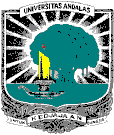 PROGRAM STUDI : SOSIOLOGIFAKULTAS /PPs: ILMU SOSIAL DAN ILMU POLITIKUNIVERSITAS ANDALASPROGRAM STUDI : SOSIOLOGIFAKULTAS /PPs: ILMU SOSIAL DAN ILMU POLITIKUNIVERSITAS ANDALASPROGRAM STUDI : SOSIOLOGIFAKULTAS /PPs: ILMU SOSIAL DAN ILMU POLITIKUNIVERSITAS ANDALASPROGRAM STUDI : SOSIOLOGIFAKULTAS /PPs: ILMU SOSIAL DAN ILMU POLITIKUNIVERSITAS ANDALASPROGRAM STUDI : SOSIOLOGIFAKULTAS /PPs: ILMU SOSIAL DAN ILMU POLITIKUNIVERSITAS ANDALASRENCANA TUGAS MAHASISWARENCANA TUGAS MAHASISWARENCANA TUGAS MAHASISWARENCANA TUGAS MAHASISWARENCANA TUGAS MAHASISWARENCANA TUGAS MAHASISWAMATA KULIAHGerakan Sosial PolitikGerakan Sosial PolitikGerakan Sosial PolitikGerakan Sosial PolitikGerakan Sosial PolitikKODEISS504SKS3SEMESTER5DOSENPENGAMPUProf.Dr.Afrizal, MA Dr. Bob Alfiandi, M. SiProf.Dr.Afrizal, MA Dr. Bob Alfiandi, M. SiProf.Dr.Afrizal, MA Dr. Bob Alfiandi, M. SiProf.Dr.Afrizal, MA Dr. Bob Alfiandi, M. SiProf.Dr.Afrizal, MA Dr. Bob Alfiandi, M. SiBENTUK TUGASBENTUK TUGASBENTUK TUGASBENTUK TUGASBENTUK TUGASBENTUK TUGASResume Materi Perkuliahan, Mempresentasi serta MendiskusikannyaResume Materi Perkuliahan, Mempresentasi serta MendiskusikannyaResume Materi Perkuliahan, Mempresentasi serta MendiskusikannyaResume Materi Perkuliahan, Mempresentasi serta MendiskusikannyaResume Materi Perkuliahan, Mempresentasi serta MendiskusikannyaResume Materi Perkuliahan, Mempresentasi serta MendiskusikannyaJUDUL TUGASJUDUL TUGASJUDUL TUGASJUDUL TUGASJUDUL TUGASJUDUL TUGASTugas-1 : Meresume  materi ajar kuliah ke 2 sampai ke XIV secara mandiri dan  mempresentasikan serta mendiskusikannyaTugas-1 : Meresume  materi ajar kuliah ke 2 sampai ke XIV secara mandiri dan  mempresentasikan serta mendiskusikannyaTugas-1 : Meresume  materi ajar kuliah ke 2 sampai ke XIV secara mandiri dan  mempresentasikan serta mendiskusikannyaTugas-1 : Meresume  materi ajar kuliah ke 2 sampai ke XIV secara mandiri dan  mempresentasikan serta mendiskusikannyaTugas-1 : Meresume  materi ajar kuliah ke 2 sampai ke XIV secara mandiri dan  mempresentasikan serta mendiskusikannyaTugas-1 : Meresume  materi ajar kuliah ke 2 sampai ke XIV secara mandiri dan  mempresentasikan serta mendiskusikannyaSUB CAPAIAN PEMBELAJARAN MATA KULIAHSUB CAPAIAN PEMBELAJARAN MATA KULIAHSUB CAPAIAN PEMBELAJARAN MATA KULIAHSUB CAPAIAN PEMBELAJARAN MATA KULIAHSUB CAPAIAN PEMBELAJARAN MATA KULIAHSUB CAPAIAN PEMBELAJARAN MATA KULIAHMahasiswa mampu meresume kuliah ke II sampai ke XIV dalam bentuk makalah secara mandiri. Mampu mempresentasikannya secara mandiri.Mampu memimpin diskusi, sehingga pemahaman diperkayaMahasiswa mampu meresume kuliah ke II sampai ke XIV dalam bentuk makalah secara mandiri. Mampu mempresentasikannya secara mandiri.Mampu memimpin diskusi, sehingga pemahaman diperkayaMahasiswa mampu meresume kuliah ke II sampai ke XIV dalam bentuk makalah secara mandiri. Mampu mempresentasikannya secara mandiri.Mampu memimpin diskusi, sehingga pemahaman diperkayaMahasiswa mampu meresume kuliah ke II sampai ke XIV dalam bentuk makalah secara mandiri. Mampu mempresentasikannya secara mandiri.Mampu memimpin diskusi, sehingga pemahaman diperkayaMahasiswa mampu meresume kuliah ke II sampai ke XIV dalam bentuk makalah secara mandiri. Mampu mempresentasikannya secara mandiri.Mampu memimpin diskusi, sehingga pemahaman diperkayaMahasiswa mampu meresume kuliah ke II sampai ke XIV dalam bentuk makalah secara mandiri. Mampu mempresentasikannya secara mandiri.Mampu memimpin diskusi, sehingga pemahaman diperkayaDISKRIPSI TUGASDISKRIPSI TUGASDISKRIPSI TUGASDISKRIPSI TUGASDISKRIPSI TUGASDISKRIPSI TUGASMahasiswa  mencari dan meresume materi kuliah ke II sampai ke XIV dalam bentuk  makalah.Mahasiswa membuat powerpoint untuk presentasi.Mahasiswa melakukan presentasi secara MandiriMahasiswa  mencari dan meresume materi kuliah ke II sampai ke XIV dalam bentuk  makalah.Mahasiswa membuat powerpoint untuk presentasi.Mahasiswa melakukan presentasi secara MandiriMahasiswa  mencari dan meresume materi kuliah ke II sampai ke XIV dalam bentuk  makalah.Mahasiswa membuat powerpoint untuk presentasi.Mahasiswa melakukan presentasi secara MandiriMahasiswa  mencari dan meresume materi kuliah ke II sampai ke XIV dalam bentuk  makalah.Mahasiswa membuat powerpoint untuk presentasi.Mahasiswa melakukan presentasi secara MandiriMahasiswa  mencari dan meresume materi kuliah ke II sampai ke XIV dalam bentuk  makalah.Mahasiswa membuat powerpoint untuk presentasi.Mahasiswa melakukan presentasi secara MandiriMahasiswa  mencari dan meresume materi kuliah ke II sampai ke XIV dalam bentuk  makalah.Mahasiswa membuat powerpoint untuk presentasi.Mahasiswa melakukan presentasi secara MandiriMETODE PENGERJAAN TUGASMETODE PENGERJAAN TUGASMETODE PENGERJAAN TUGASMETODE PENGERJAAN TUGASMETODE PENGERJAAN TUGASMETODE PENGERJAAN TUGASMembuat resume buku.Membuat MakalahMembuat powerpoint untuk presentasi.Presentasi di depanklas secara mandiriMenjadi moderator, dalam diskusi presentasi hasil resumenyaMembuat resume buku.Membuat MakalahMembuat powerpoint untuk presentasi.Presentasi di depanklas secara mandiriMenjadi moderator, dalam diskusi presentasi hasil resumenyaMembuat resume buku.Membuat MakalahMembuat powerpoint untuk presentasi.Presentasi di depanklas secara mandiriMenjadi moderator, dalam diskusi presentasi hasil resumenyaMembuat resume buku.Membuat MakalahMembuat powerpoint untuk presentasi.Presentasi di depanklas secara mandiriMenjadi moderator, dalam diskusi presentasi hasil resumenyaMembuat resume buku.Membuat MakalahMembuat powerpoint untuk presentasi.Presentasi di depanklas secara mandiriMenjadi moderator, dalam diskusi presentasi hasil resumenyaMembuat resume buku.Membuat MakalahMembuat powerpoint untuk presentasi.Presentasi di depanklas secara mandiriMenjadi moderator, dalam diskusi presentasi hasil resumenyaBENTUK DAN FORMAT LUARANBENTUK DAN FORMAT LUARANBENTUK DAN FORMAT LUARANBENTUK DAN FORMAT LUARANBENTUK DAN FORMAT LUARANBENTUK DAN FORMAT LUARANa. Obyek Garapan: Membuat resume dalam bentuk makalah, slide powerpoint materi yang diresumeb. Bentuk Luaran:Ringkasan dalam bentuk makalah dan powerpoint materi kuliah Ringkasan  ditulis dengan MS Word, 1 spasi, huruf time romans, minimal 5 halaman.Slide Presentasi PowerPoint, minimal 10 slide.a. Obyek Garapan: Membuat resume dalam bentuk makalah, slide powerpoint materi yang diresumeb. Bentuk Luaran:Ringkasan dalam bentuk makalah dan powerpoint materi kuliah Ringkasan  ditulis dengan MS Word, 1 spasi, huruf time romans, minimal 5 halaman.Slide Presentasi PowerPoint, minimal 10 slide.a. Obyek Garapan: Membuat resume dalam bentuk makalah, slide powerpoint materi yang diresumeb. Bentuk Luaran:Ringkasan dalam bentuk makalah dan powerpoint materi kuliah Ringkasan  ditulis dengan MS Word, 1 spasi, huruf time romans, minimal 5 halaman.Slide Presentasi PowerPoint, minimal 10 slide.a. Obyek Garapan: Membuat resume dalam bentuk makalah, slide powerpoint materi yang diresumeb. Bentuk Luaran:Ringkasan dalam bentuk makalah dan powerpoint materi kuliah Ringkasan  ditulis dengan MS Word, 1 spasi, huruf time romans, minimal 5 halaman.Slide Presentasi PowerPoint, minimal 10 slide.a. Obyek Garapan: Membuat resume dalam bentuk makalah, slide powerpoint materi yang diresumeb. Bentuk Luaran:Ringkasan dalam bentuk makalah dan powerpoint materi kuliah Ringkasan  ditulis dengan MS Word, 1 spasi, huruf time romans, minimal 5 halaman.Slide Presentasi PowerPoint, minimal 10 slide.a. Obyek Garapan: Membuat resume dalam bentuk makalah, slide powerpoint materi yang diresumeb. Bentuk Luaran:Ringkasan dalam bentuk makalah dan powerpoint materi kuliah Ringkasan  ditulis dengan MS Word, 1 spasi, huruf time romans, minimal 5 halaman.Slide Presentasi PowerPoint, minimal 10 slide.INDIKATOR, KRETERIA DAN BOBOT PENILAIANINDIKATOR, KRETERIA DAN BOBOT PENILAIANINDIKATOR, KRETERIA DAN BOBOT PENILAIANINDIKATOR, KRETERIA DAN BOBOT PENILAIANINDIKATOR, KRETERIA DAN BOBOT PENILAIANINDIKATOR, KRETERIA DAN BOBOT PENILAIANRingkasan hasil kajian materi kulaih (bobot 20%)Ringkasan materi kuliah  dengan sistematika dan format yang telah ditetapkan, kelengkapan ringkasan  materikuliah sesuai dengan pokok bahasan dan sub pokok bahasan yang telah ditetapkan dalam RPS, kejelasan dan ketajaman meringkas, konsistensi dan kerapian dalam sajian tulisan.b. Penyusunan Slide Presentasi (bobot 30%)Jelas dan konsisten, Sedehana & inovative, menampilkan gambar (ilustrasi) ,tulisan menggunakan font yang mudah dibaca, jika diperlukan didukungdengan gambar dan video clip yang relevant.d. Presentasi (bobot 50%)Bahasa komunikatif, penguasaan materi, penguasaan audiensi, pengendalian waktu (15 menit presentasi + 5 menit diskusi), kejelasan & ketajaman paparan,penguasaan media presentasi.Ringkasan hasil kajian materi kulaih (bobot 20%)Ringkasan materi kuliah  dengan sistematika dan format yang telah ditetapkan, kelengkapan ringkasan  materikuliah sesuai dengan pokok bahasan dan sub pokok bahasan yang telah ditetapkan dalam RPS, kejelasan dan ketajaman meringkas, konsistensi dan kerapian dalam sajian tulisan.b. Penyusunan Slide Presentasi (bobot 30%)Jelas dan konsisten, Sedehana & inovative, menampilkan gambar (ilustrasi) ,tulisan menggunakan font yang mudah dibaca, jika diperlukan didukungdengan gambar dan video clip yang relevant.d. Presentasi (bobot 50%)Bahasa komunikatif, penguasaan materi, penguasaan audiensi, pengendalian waktu (15 menit presentasi + 5 menit diskusi), kejelasan & ketajaman paparan,penguasaan media presentasi.Ringkasan hasil kajian materi kulaih (bobot 20%)Ringkasan materi kuliah  dengan sistematika dan format yang telah ditetapkan, kelengkapan ringkasan  materikuliah sesuai dengan pokok bahasan dan sub pokok bahasan yang telah ditetapkan dalam RPS, kejelasan dan ketajaman meringkas, konsistensi dan kerapian dalam sajian tulisan.b. Penyusunan Slide Presentasi (bobot 30%)Jelas dan konsisten, Sedehana & inovative, menampilkan gambar (ilustrasi) ,tulisan menggunakan font yang mudah dibaca, jika diperlukan didukungdengan gambar dan video clip yang relevant.d. Presentasi (bobot 50%)Bahasa komunikatif, penguasaan materi, penguasaan audiensi, pengendalian waktu (15 menit presentasi + 5 menit diskusi), kejelasan & ketajaman paparan,penguasaan media presentasi.Ringkasan hasil kajian materi kulaih (bobot 20%)Ringkasan materi kuliah  dengan sistematika dan format yang telah ditetapkan, kelengkapan ringkasan  materikuliah sesuai dengan pokok bahasan dan sub pokok bahasan yang telah ditetapkan dalam RPS, kejelasan dan ketajaman meringkas, konsistensi dan kerapian dalam sajian tulisan.b. Penyusunan Slide Presentasi (bobot 30%)Jelas dan konsisten, Sedehana & inovative, menampilkan gambar (ilustrasi) ,tulisan menggunakan font yang mudah dibaca, jika diperlukan didukungdengan gambar dan video clip yang relevant.d. Presentasi (bobot 50%)Bahasa komunikatif, penguasaan materi, penguasaan audiensi, pengendalian waktu (15 menit presentasi + 5 menit diskusi), kejelasan & ketajaman paparan,penguasaan media presentasi.Ringkasan hasil kajian materi kulaih (bobot 20%)Ringkasan materi kuliah  dengan sistematika dan format yang telah ditetapkan, kelengkapan ringkasan  materikuliah sesuai dengan pokok bahasan dan sub pokok bahasan yang telah ditetapkan dalam RPS, kejelasan dan ketajaman meringkas, konsistensi dan kerapian dalam sajian tulisan.b. Penyusunan Slide Presentasi (bobot 30%)Jelas dan konsisten, Sedehana & inovative, menampilkan gambar (ilustrasi) ,tulisan menggunakan font yang mudah dibaca, jika diperlukan didukungdengan gambar dan video clip yang relevant.d. Presentasi (bobot 50%)Bahasa komunikatif, penguasaan materi, penguasaan audiensi, pengendalian waktu (15 menit presentasi + 5 menit diskusi), kejelasan & ketajaman paparan,penguasaan media presentasi.Ringkasan hasil kajian materi kulaih (bobot 20%)Ringkasan materi kuliah  dengan sistematika dan format yang telah ditetapkan, kelengkapan ringkasan  materikuliah sesuai dengan pokok bahasan dan sub pokok bahasan yang telah ditetapkan dalam RPS, kejelasan dan ketajaman meringkas, konsistensi dan kerapian dalam sajian tulisan.b. Penyusunan Slide Presentasi (bobot 30%)Jelas dan konsisten, Sedehana & inovative, menampilkan gambar (ilustrasi) ,tulisan menggunakan font yang mudah dibaca, jika diperlukan didukungdengan gambar dan video clip yang relevant.d. Presentasi (bobot 50%)Bahasa komunikatif, penguasaan materi, penguasaan audiensi, pengendalian waktu (15 menit presentasi + 5 menit diskusi), kejelasan & ketajaman paparan,penguasaan media presentasi.JADWAL PELAKSANAANJADWAL PELAKSANAANJADWAL PELAKSANAANJADWAL PELAKSANAANJADWAL PELAKSANAANJADWAL PELAKSANAANAkan ditentukan pada saat perkuliahan pertama dimulaiAkan ditentukan pada saat perkuliahan pertama dimulaiAkan ditentukan pada saat perkuliahan pertama dimulaiAkan ditentukan pada saat perkuliahan pertama dimulaiAkan ditentukan pada saat perkuliahan pertama dimulaiAkan ditentukan pada saat perkuliahan pertama dimulaiLAIN-LAINLAIN-LAINLAIN-LAINLAIN-LAINLAIN-LAINLAIN-LAINBobot penilaian tugas ini adalah 20% dari dari 100% penilaian mata kuliah ini. Bobot penilaian tugas ini adalah 20% dari dari 100% penilaian mata kuliah ini. Bobot penilaian tugas ini adalah 20% dari dari 100% penilaian mata kuliah ini. Bobot penilaian tugas ini adalah 20% dari dari 100% penilaian mata kuliah ini. Bobot penilaian tugas ini adalah 20% dari dari 100% penilaian mata kuliah ini. Bobot penilaian tugas ini adalah 20% dari dari 100% penilaian mata kuliah ini. DAFTAR RUJUKANDAFTAR RUJUKANDAFTAR RUJUKANDAFTAR RUJUKANDAFTAR RUJUKANDAFTAR RUJUKAN1. Della Porta, Donatella and Mario Diani, 2006. Social Movement, an Introduction, Blackwell Publishing, UK.Della Porta, Donatella (ed), 2014. Methodological Practice in Social Movement, Oxford University Press, Oxford, UK.Eryanto, 2002. Analisis Framing, Konstruksi, Ideologi dan Politik Media, Pustaka Pelajar, Jokjakarta.Klinderman, Bert and Conny Roggerband, 2007. Handbook of Social Movements Across Dicipline, Springer, Amsterdam, Netherland.McAdam, Dough, John D.McCharty,Mayer N.Zald, 2004. Comparative Perspectives on Social Movement: Political Opportunity, Mobiizing Structure, and Cultural Framing, Cambridge University Press, Cambridge.McAdam, Dough, Sydney Tarrow and Charles Tilly, 2004. Dynamics of Contetion, Cambridge university Press, Cambridge.Rossa, John, 2008. Dalih Pembuhuan Massal, Hasta Mitra, Jakarta.Scott, James C, 2000, Senjata orang-orang yang kalah : Bentuk_bentuk Perlawanan Sehari-hari kaum Tani, Yayasan Obor Indonesia, JakartaSalem (ed), 2011. Sociology Reference Guide: Theories of Social Movement, Salem Press,New Jersey.Sukmana, Oman, 2016. Konsep dan Teori Gerakan Sosial, Intrans Publishing, Malang.1. Della Porta, Donatella and Mario Diani, 2006. Social Movement, an Introduction, Blackwell Publishing, UK.Della Porta, Donatella (ed), 2014. Methodological Practice in Social Movement, Oxford University Press, Oxford, UK.Eryanto, 2002. Analisis Framing, Konstruksi, Ideologi dan Politik Media, Pustaka Pelajar, Jokjakarta.Klinderman, Bert and Conny Roggerband, 2007. Handbook of Social Movements Across Dicipline, Springer, Amsterdam, Netherland.McAdam, Dough, John D.McCharty,Mayer N.Zald, 2004. Comparative Perspectives on Social Movement: Political Opportunity, Mobiizing Structure, and Cultural Framing, Cambridge University Press, Cambridge.McAdam, Dough, Sydney Tarrow and Charles Tilly, 2004. Dynamics of Contetion, Cambridge university Press, Cambridge.Rossa, John, 2008. Dalih Pembuhuan Massal, Hasta Mitra, Jakarta.Scott, James C, 2000, Senjata orang-orang yang kalah : Bentuk_bentuk Perlawanan Sehari-hari kaum Tani, Yayasan Obor Indonesia, JakartaSalem (ed), 2011. Sociology Reference Guide: Theories of Social Movement, Salem Press,New Jersey.Sukmana, Oman, 2016. Konsep dan Teori Gerakan Sosial, Intrans Publishing, Malang.1. Della Porta, Donatella and Mario Diani, 2006. Social Movement, an Introduction, Blackwell Publishing, UK.Della Porta, Donatella (ed), 2014. Methodological Practice in Social Movement, Oxford University Press, Oxford, UK.Eryanto, 2002. Analisis Framing, Konstruksi, Ideologi dan Politik Media, Pustaka Pelajar, Jokjakarta.Klinderman, Bert and Conny Roggerband, 2007. Handbook of Social Movements Across Dicipline, Springer, Amsterdam, Netherland.McAdam, Dough, John D.McCharty,Mayer N.Zald, 2004. Comparative Perspectives on Social Movement: Political Opportunity, Mobiizing Structure, and Cultural Framing, Cambridge University Press, Cambridge.McAdam, Dough, Sydney Tarrow and Charles Tilly, 2004. Dynamics of Contetion, Cambridge university Press, Cambridge.Rossa, John, 2008. Dalih Pembuhuan Massal, Hasta Mitra, Jakarta.Scott, James C, 2000, Senjata orang-orang yang kalah : Bentuk_bentuk Perlawanan Sehari-hari kaum Tani, Yayasan Obor Indonesia, JakartaSalem (ed), 2011. Sociology Reference Guide: Theories of Social Movement, Salem Press,New Jersey.Sukmana, Oman, 2016. Konsep dan Teori Gerakan Sosial, Intrans Publishing, Malang.1. Della Porta, Donatella and Mario Diani, 2006. Social Movement, an Introduction, Blackwell Publishing, UK.Della Porta, Donatella (ed), 2014. Methodological Practice in Social Movement, Oxford University Press, Oxford, UK.Eryanto, 2002. Analisis Framing, Konstruksi, Ideologi dan Politik Media, Pustaka Pelajar, Jokjakarta.Klinderman, Bert and Conny Roggerband, 2007. Handbook of Social Movements Across Dicipline, Springer, Amsterdam, Netherland.McAdam, Dough, John D.McCharty,Mayer N.Zald, 2004. Comparative Perspectives on Social Movement: Political Opportunity, Mobiizing Structure, and Cultural Framing, Cambridge University Press, Cambridge.McAdam, Dough, Sydney Tarrow and Charles Tilly, 2004. Dynamics of Contetion, Cambridge university Press, Cambridge.Rossa, John, 2008. Dalih Pembuhuan Massal, Hasta Mitra, Jakarta.Scott, James C, 2000, Senjata orang-orang yang kalah : Bentuk_bentuk Perlawanan Sehari-hari kaum Tani, Yayasan Obor Indonesia, JakartaSalem (ed), 2011. Sociology Reference Guide: Theories of Social Movement, Salem Press,New Jersey.Sukmana, Oman, 2016. Konsep dan Teori Gerakan Sosial, Intrans Publishing, Malang.1. Della Porta, Donatella and Mario Diani, 2006. Social Movement, an Introduction, Blackwell Publishing, UK.Della Porta, Donatella (ed), 2014. Methodological Practice in Social Movement, Oxford University Press, Oxford, UK.Eryanto, 2002. Analisis Framing, Konstruksi, Ideologi dan Politik Media, Pustaka Pelajar, Jokjakarta.Klinderman, Bert and Conny Roggerband, 2007. Handbook of Social Movements Across Dicipline, Springer, Amsterdam, Netherland.McAdam, Dough, John D.McCharty,Mayer N.Zald, 2004. Comparative Perspectives on Social Movement: Political Opportunity, Mobiizing Structure, and Cultural Framing, Cambridge University Press, Cambridge.McAdam, Dough, Sydney Tarrow and Charles Tilly, 2004. Dynamics of Contetion, Cambridge university Press, Cambridge.Rossa, John, 2008. Dalih Pembuhuan Massal, Hasta Mitra, Jakarta.Scott, James C, 2000, Senjata orang-orang yang kalah : Bentuk_bentuk Perlawanan Sehari-hari kaum Tani, Yayasan Obor Indonesia, JakartaSalem (ed), 2011. Sociology Reference Guide: Theories of Social Movement, Salem Press,New Jersey.Sukmana, Oman, 2016. Konsep dan Teori Gerakan Sosial, Intrans Publishing, Malang.1. Della Porta, Donatella and Mario Diani, 2006. Social Movement, an Introduction, Blackwell Publishing, UK.Della Porta, Donatella (ed), 2014. Methodological Practice in Social Movement, Oxford University Press, Oxford, UK.Eryanto, 2002. Analisis Framing, Konstruksi, Ideologi dan Politik Media, Pustaka Pelajar, Jokjakarta.Klinderman, Bert and Conny Roggerband, 2007. Handbook of Social Movements Across Dicipline, Springer, Amsterdam, Netherland.McAdam, Dough, John D.McCharty,Mayer N.Zald, 2004. Comparative Perspectives on Social Movement: Political Opportunity, Mobiizing Structure, and Cultural Framing, Cambridge University Press, Cambridge.McAdam, Dough, Sydney Tarrow and Charles Tilly, 2004. Dynamics of Contetion, Cambridge university Press, Cambridge.Rossa, John, 2008. Dalih Pembuhuan Massal, Hasta Mitra, Jakarta.Scott, James C, 2000, Senjata orang-orang yang kalah : Bentuk_bentuk Perlawanan Sehari-hari kaum Tani, Yayasan Obor Indonesia, JakartaSalem (ed), 2011. Sociology Reference Guide: Theories of Social Movement, Salem Press,New Jersey.Sukmana, Oman, 2016. Konsep dan Teori Gerakan Sosial, Intrans Publishing, Malang.